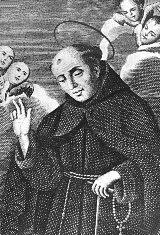 
Saint Jean Joseph de la CroixPrière O Dieu, qui par les voies ardues de la pauvreté,D’humilité et de patience avez guidé Saint Jean Joseph de la Croixà la contemplation de votre gloire,Donnez-nous de suivre son exemple d’être unis à vous avec vos saints.Par notre Seigneur Jésus-Christ, votre Fils, qui est Dieu,et vit et règne avec vous, dans l'unité du Saint-Esprit,pour tous les siècles. Ainsi soit-il.Source : http://www.fracecilio.it/santi/5marzo.pdf&prev=search